Mentor: 	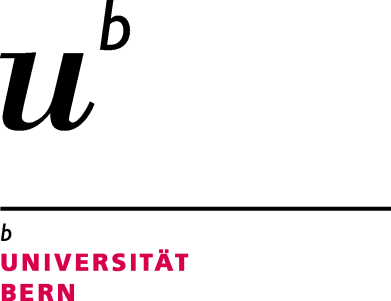 Evaluation Progress ReportName of PhD candidate: 	Period (month/year): 	from   to  Evaluation by the MentorPlace, date	Signature